                                                    Clé de bridage                                                                                               Poignée d’accélérateur               Bouton on/offFrein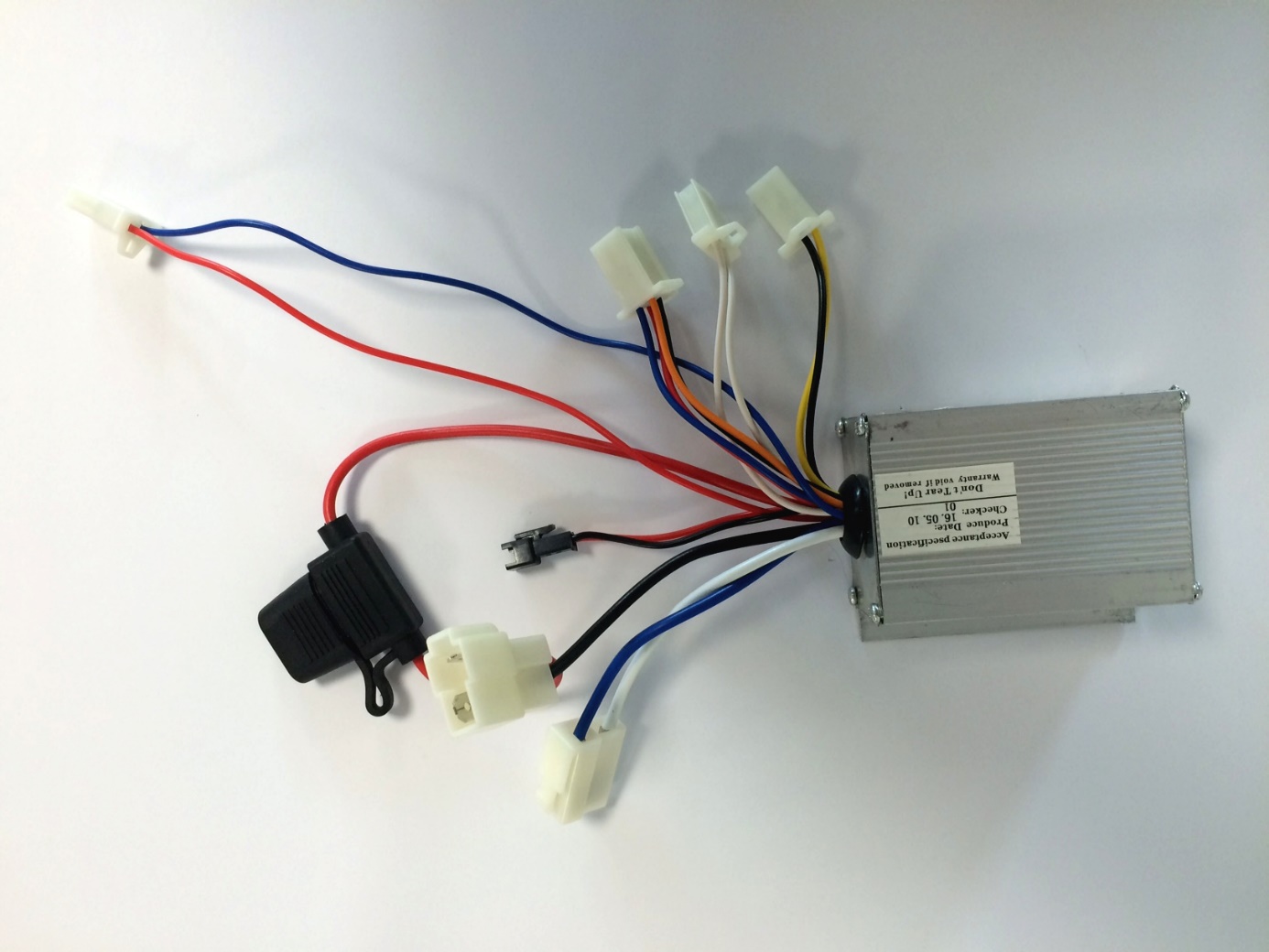                                    Moteur                                                                                                         Prise de charge                        Batterie	Fusible